2018 Winter Milwaukee ConferenceUpdates and Advances in Managing and Treating CancerFriday, January 26, 2018AM7:15	Registration/Continental Breakfast8:00	Welcome	Ruth Bruskiewitz, MS, RPh	Clinical ProfessorDivision of Pharmacy Professional DevelopmentUniversity of Wisconsin-Madison School of Pharmacy	Madison, Wisconsin8:15	Updates in the Treatment of Leukemia	Felicia Zook, PharmD, BCOP	Clinical Oncology PharmacistFroedtert and the Medical College of WisconsinMilwaukee, Wisconsin9:15	Updates in Colorectal Cancer	Elizabeth Dow, PharmD, BCPS, BCOP	Clinical Pharmacist, Hematology/OncologyUW HealthUniversity of Wisconsin Hospitals and Clinics	Madison, Wisconsin10:15	Break10:35	Updates in the Treatment of Lung Cancer	Carolyn Oxencis, PharmD, BCPS, BCOP	Clinical Assistant ProfessorDepartment of Clinical SciencesMedical College of Wisconsin School of PharmacyClinical Oncology PharmacistFroedtert and the Medical College of WisconsinMilwaukee, Wisconsin11:35 	LunchPM12:45	Updates in the Treatment of Breast Cancer	Sarah Lentz, RPh, BCOP	Senior Clinical Pharmacist	UW HealthUniversity of Wisconsin Hospitals and Clinics	Madison, Wisconsin1:45	Antiemetics for Chemotherapy-Induced Nausea and Vomiting: Updates Ad NauseamSol Atienza, PharmD, BCOPPharmacy Specialty Coordinator - OncologyDirector, Pharmacy Oncology Residency Aurora Health CareAurora St. Luke’s Medical CenterMilwaukee, Wisconsin2:45	Break3:05	Biosimilars	Jennifer Piccolo, PharmD, BCOP	Clinical Hematology/Oncology PharmacistUW HealthUniversity of Wisconsin Hospital and ClinicsMadison, Wisconsin4:05	Closing RemarksRuth Bruskiewitz, MS, RPh	Clinical ProfessorDivision of Pharmacy Professional DevelopmentUniversity of Wisconsin-Madison School of Pharmacy	Madison, Wisconsin4:15	AdjournConference Goals and Learning ObjectivesThe goal of this conference is to provide a forum to discuss, inform and educate pharmacy and nursing practitioners with evidence-based updates on the management and treatment of patients with cancer, and to create an opportunity for networking among the members of the health care team. As a result of participating in this conference, learners should be able to:Discuss new therapies for the treatment of leukemia.Summarize new treatments, including target therapies, for colorectal cancer that can extend patient life expectancy and improve overall quality of life.Describe strategies for treating lung cancer, to include new oral and immunotherapy treatment options. Identify the desired outcomes of new therapies to treat breast cancer.Discuss the role of the health care team in managing the side effects of cancer chemotherapy.Define biosimilars and discuss their role in treating patients with cancer.Elements of CompetenceThis conference is designed to meet the educational needs of all pharmacists and nurses, regardless of practice setting. If your practice includes managing the patient with cancer, OR if you or a relative have had a personal experience with cancer, then this conference is designed for you! This conference has been planned by an interprofessional planning committee for an interprofessional audience.Accreditation and Credit Designation StatementsIn support of improving patient care, the University of Wisconsin–Madison ICEP is jointly accredited by the Accreditation Council for Continuing Medical Education (ACCME), the Accreditation Council for Pharmacy Education (ACPE), and the American Nurses Credentialing Center (ANCC), to provide continuing education for the healthcare team.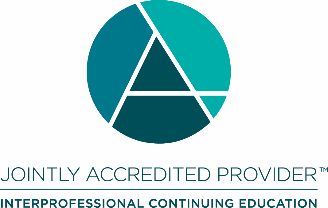 Accreditation Council for Pharmacy Education (ACPE) Credit Statement6.0 hours of knowledge-based CE credit can be earned by successfully completing this activity. CE credit information, based on verification of live attendance and completion of the program assessment and online evaluation, will be submitted electronically to NABP within 60 days after the activity completion.UAN: JA0000358-0000-18-005-L01-P 6 hours (0.6 CEUs)American Nurses Credentialing Center (ANCC) & Iowa Board of Nursing Credit StatementThe University of Wisconsin–Madison ICEP designates this live activity for a maximum of 6.0 ANCC and Iowa contact hours. (ANCC pharmacotherapeutic contact hours will be calculated and awarded as appropriate to meet the needs of advanced practice nurses.)The University of Wisconsin-Madison School of Nursing is Iowa Board of Nursing provider 350. A copy of the evaluation(s) may be sent to the Iowa Board of Nursing, 400 SW 8th St., Suite B, Des Moines, IA 50309.